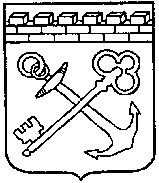 КОМИТЕТ ГОСУДАРСТВЕННОГО ЗАКАЗАЛЕНИНГРАДСКОЙ ОБЛАСТИПРИКАЗ № _______от _____________ 2019 годаВ соответствии со статьей 39 Федерального закона от 05 апреля 2013 года № 44-ФЗ «О контрактной системе в сфере закупок товаров, работ, услуг для обеспечения государственных и муниципальных нужд» приказываю:1. Утвердить Положение о комиссии по осуществлению закупок путем проведения открытого конкурса с ограниченным участием в электронной форме согласно Приложению.2. Контроль за исполнениемнастоящего приказа оставляю за собой.Председатель Комитета                                                                        А.Г. КлементьевПРИЛОЖЕНИЕк приказу Комитетагосударственного заказаЛенинградской областиот _______________ № ________Положениео комиссии по осуществлению закупок путем проведения открытого конкурса с ограниченным участием в электронной форме1. Общие положения1.1. Настоящее Положение определяет основные задачи и порядок деятельности комиссии по осуществлению закупок путем проведения открытого конкурса с ограниченным участием в электронной форме (далее по тексту – Комиссия). 1.2. Комиссия в своей деятельности руководствуется Конституцией Российской Федерации, Гражданским кодексом Российской Федерации, Бюджетным кодексом Российской Федерации, Федеральным законом от 05 апреля 2013 года N 44-ФЗ «О контрактной системе в сфере закупок товаров, работ, услуг для обеспечения государственных и муниципальных нужд» (далее - Федеральный закон N 44-ФЗ), иными федеральными законами и настоящим Положением.1.3. Обеспечение деятельности Комиссии осуществляется Комитетом государственного заказа Ленинградской области.2. Основные задачи Комиссии2.1.	Комиссией при проведении открытого конкурса с ограниченным участием в электронной форме осуществляются рассмотрение первых частей заявок, рассмотрение вторых частей заявок, ведение протокола рассмотрения и оценки первых частей заявок, ведение протокола рассмотрения и оценки вторых частей заявок, ведение протокола подведения итогов.2.2.	Обеспечение объективности при рассмотрении и оценки заявок на участие в открытом конкурса с ограниченным участием в электронной форме.2.3.	Соблюдение принципов публичности, прозрачности, конкурентности, предоставления равных условий участникам закупок и недопустимости дискриминации при осуществлении закупок.2.4. Применение мер по устранению возможностей злоупотребления и коррупции при осуществлении закупок.2.5.	Создание условий для экономного и эффективного расходования бюджетных средств при осуществлении закупок.3.	Порядок работы Комиссии3.1.	Работа Комиссии осуществляется на ее заседаниях. Комиссия правомочна осуществлять свои функции, если на заседании Комиссии присутствует не менее чем пятьдесят процентов общего числа ее членов. 3.2.	Решения Комиссии принимаются простым большинством голосов присутствующих на заседании членов Комиссии путем открытого голосования и оформляются протоколами. При голосовании каждый член Комиссии имеет один голос. Принятие решения членами Комиссии путем проведения заочного голосования, а также делегирование ими своих полномочий иным лицам не допускается. Размещение протоколов Комиссии в единой информационной системе в сфере закупок, в соответствии с требованиями законодательства о контрактной системе, осуществляется сотрудником Комитета государственного заказа Ленинградской области, назначенным председателем Комитета ответственным за определение поставщика (подрядчика, исполнителя) в части размещения информации об осуществлении закупки. 4.	Организация работы Комиссии4.1.	Состав Комиссии определяется распоряжением Комитета государственного заказа Ленинградской области до размещения извещения о проведении открытого конкурса с ограниченным участием в единой информационной системе в сфере закупок, назначается председатель Комиссии.4.2.	Комиссия формируется в составе председателя Комиссии и членов Комиссии. Состав Комиссии должен быть не менее чем пять человек.4.3. Комиссия  формируется в соответствии с кандидатурами, предлагаемыми заказчиком, преимущественно из числа лиц, прошедших профессиональную переподготовку или повышение квалификации в сфере закупок, а также лиц, обладающих специальными знаниями, относящимися к объекту закупки.  Число членов Комиссии, прошедших профессиональную переподготовку или повышение квалификации в сфере закупок, определяется законодательством Российской Федерации.4.4.	Председатель Комиссии:осуществляет общее руководство работой Комиссии и обеспечивает выполнение возложенных на Комиссию задач;определяет место и время проведения заседаний Комиссии;объявляет заседание Комиссии правомочным при наличии необходимого количества членов Комиссии;открывает и ведет заседания Комиссии;осуществляет иные действия в соответствии с законодательством Российской Федерации, нормативными правовыми актами Ленинградской области, а также настоящим Положением.4.5.	Членами Комиссии не могут быть физические лица, которые были привлечены в качестве экспертов к проведению экспертной оценки конкурсной документации, заявок на участие в открытом конкурсе с ограниченным участием, осуществляемой в ходе проведения предквалификационного отбора, оценки соответствия участников открытого конкурса с ограниченным участием дополнительным требованиям, либо физические лица, лично заинтересованные в результатах определения поставщиков (подрядчиков, исполнителей), в том числе физические лица, подавшие заявки на участие в таком определении или состоящие в штате организаций, подавших данные заявки, либо физические лица, на которых способны оказать влияние участники закупки (в том числе физические лица, являющиеся участниками (акционерами) этих организаций, членами их органов управления, кредиторами указанных участников закупки), либо физические лица, состоящие в браке с руководителем участника закупки, либо являющиеся близкими родственниками (родственниками по прямой восходящей и нисходящей линии (родителями и детьми, дедушкой, бабушкой и внуками), полнородными и неполнородными (имеющими общих отца или мать) братьями и сестрами), усыновителями руководителя или усыновленными руководителем участника закупки, а также непосредственно осуществляющие контроль в сфере закупок должностные лица контрольного органа в сфере закупок. В случае выявления в составе Комиссии указанных лиц, Комитет государственного заказа Ленинградской области, принявший решение о создании Комиссии, незамедлительно заменить их другими физическими лицами, которые лично не заинтересованы в результатах определения поставщиков (подрядчиков, исполнителей) и на которых не способны оказывать влияние участники закупок, а также физическими лицами, которые не являются непосредственно осуществляющими контроль в сфере закупок должностными лицами контрольных органов в сфере закупок.4.6.	Замена члена Комиссии допускается только по распоряжению Комитета государственного заказа Ленинградской области, принявшего решение о создании Комиссии.4.7.	Члены Комиссии своевременно уведомляются о месте, дате и времени проведения заседания Комиссии. Уведомление осуществляется председателем Комиссии.5 . Ответственность членов Комиссии5.1. Члены Комиссии несут персональную ответственность за соблюдение требований, установленных законодательством Российской Федерации о контрактной системе в сфере закупок.Об утверждении Положения о комиссии по осуществлению закупок путем проведения открытого конкурса с ограниченным участием в электронной форме